Nuevo: Barrera de seguridad intrínseca para completar la gama „Ex i“  Barcelona, Marzo 2016 WIKA completa su oferta de productos con seguridad intrínseca con la barrera del tipo “IS Barrier“. La barrera es idónea para la instalación en la zona 2 y es compatible con todos los transmisores de presión WIKA. Los transmisores de presión con seguridad intrínseca para aplicaciones en áreas clasificadas requieren una barrera para realizar una separación galvánica segura entre entre zona Ex y no Ex. El modelo IS Barrier alimenta sensores que dependen de sistemas de dos o cuatro hilos mediante una entrada de 0/4 … 20 mA con o sin alimentación y da soporte a la transmisión de un protocolo HART®. La salida eléctrica puede realizarse de manera activa o pasiva. La seguridad funcional del instrumento se confirma mediante la homologación para aplicaciones SIL-2.   De este modo WIKA ofrece una gama completa de dispositivos „Ex i“: que incluye también los cables adecuados y un checklist con los datos para cumplir los requisitos legales para la seguridad intrínseca. Caracteres: 1052Referencia: BarreraFabricante:WIKA Alexander Wiegand SE & Co. KGAlexander-Wiegand-Straße 3063911 Klingenberg/GermanyTel. +49 9372 132-0Fax +49 9372 132-406vertrieb@wika.comwww.wika.deWIKA Werksbild:WIKA Trennbarriere Typ IS Barrier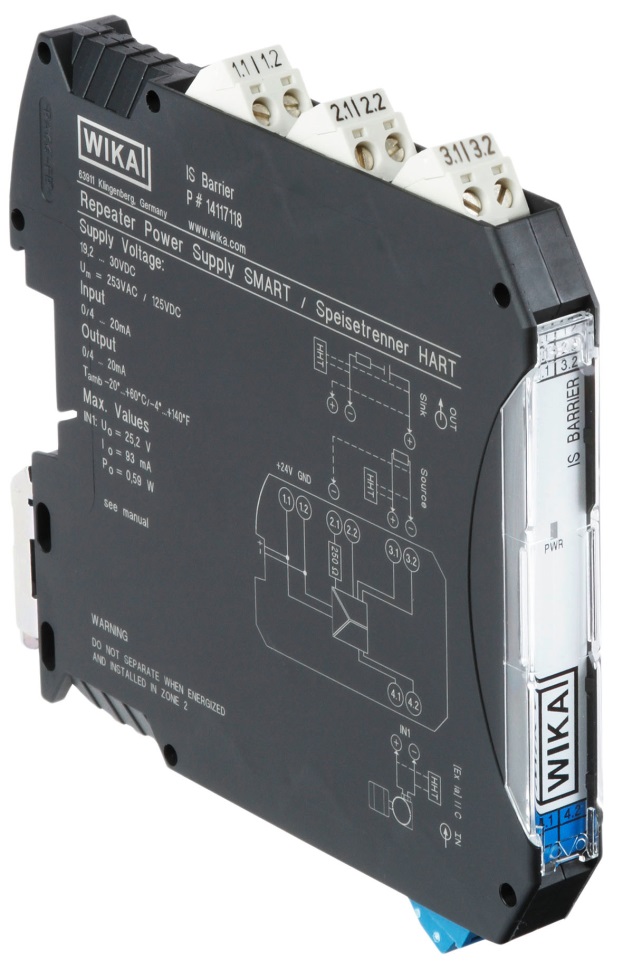 Redacción:Instrumentos WIKA S.A.U. Chassan Jalloul Marketing Josep Carner 11 - 1708205 SabadellTel. +34 933 938 630chassan.jalloul@wika.comwww.wika.desNota de prensa 01/2016